                                 МКОУ «Новокаякентская СОШ»с. НовокаякентКаякентский район Республика Дагестан      Подготовка к ЕГЭ. Задание 8. «Установите соответствие»                                    (для учащихся 11классов)Автор: учитель биологии		МКОУ «Новокаякентская СОШ»Умалатова Равганият Бийбулатовна                                          с.Новокаякент                                             2017 г. Пояснительная записка Данный материал Подготовка к ЕГЭ. Задание 8. «Установите соответствие».  рекомендуется для учащихся 11 класса. Материал включает вопросы к каждой позиции, данной в первом столбце, необходимо подбрать соответствующую позицию из второго столбца и записать в таблицу выбранные цифры под соответствующими буквами. Данный материал можно использовать для подготовки к ЕГЭ. Работа включает 12 вопросов.Задачи: проверить знания и умение учащихся правильного установления соответствия к каждой позиции, данной в первом столбце, необходимо подбрать соответствующую позицию из второго столбца и записать в таблицу выбранные цифры под соответствующими буквами.Деятельность учащихся: написание учащимися тестирования.Деятельность учителя: обеспечение каждого учащегося листом с текстом тестирования. Объяснение хода выполнения работы. Проверка работ. Анализ ответов.  Оборудование: раздаточный материал с тестами.Подготовка к ЕГЭ. Задание 8. «Установите соответствие»1.Установите соответствие между способом размножения и конкретным примером: к каждой позиции, данной в первом столбце, подберите соответствующую позицию, из второго столбца.Ответ:2. Установите соответствие между способом питания и примером: к каждой позиции, данной в первом столбце, подберите соответствующую позицию, из второго столбца.Ответ:3. Установите соответствие между насекомым и типом его развития: к каждой позиции, данной в первом столбце, подберите соответствующую позицию, из второго столбца.Ответ:4. Установите соответствие между органом, тканью позвоночного животного и зародышевым листком, из которого они образуются при эмбриогенезе: к каждой позиции, данной в первом столбце, подберите соответствующую позицию, из второго столбца.Ответ:5. Установите соответствие между характеристиками и поколениями хламидомонады, обозначенными буквам цифрами 1 и 2: к каждой позиции, данной в первом столбце, подберите соответствующую позицию, из второго столбца1.2.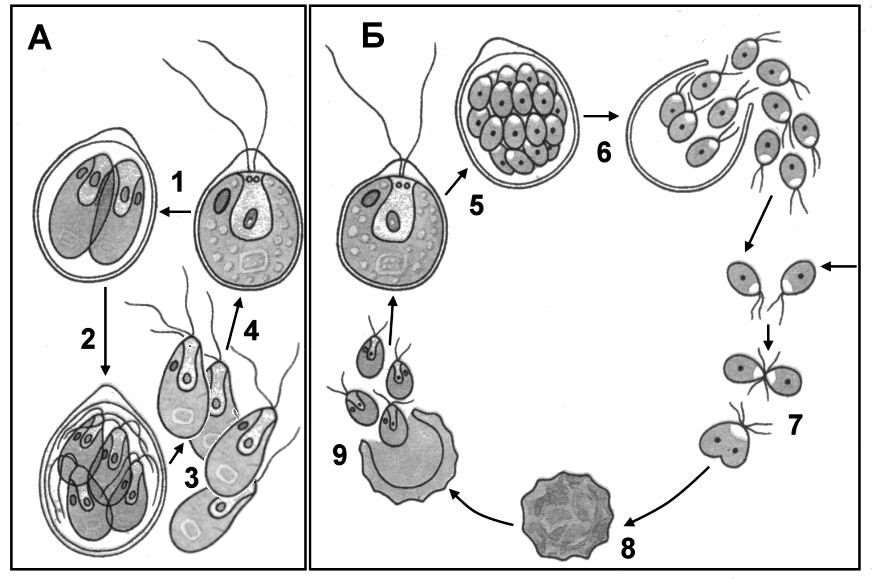 Ответ:	6. Установите соответствие между характеристиками и поколениями папоротника, обозначенными буквам цифрами 1 и 2: к каждой позиции, данной в первом столбце, подберите соответствующую позицию, из второго столбца.                   1                                                                               2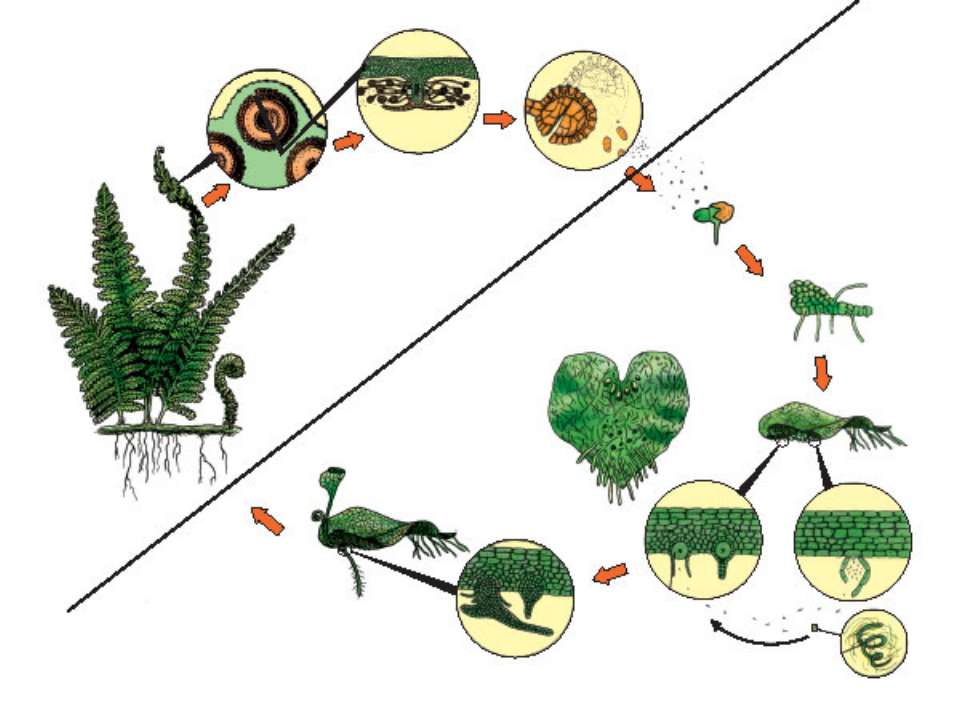 Ответ:	 7.Установите соответствие между признаками и видами гаметогенеза, обозначенными буквам цифрами 1 и 2: к каждой позиции, данной в первом столбце, подберите соответствующую позицию, из второго столбца.1                      2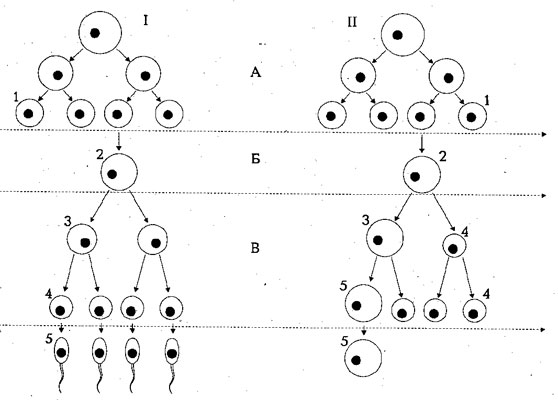 Ответ:8.Установите соответствие между характеристиками и формами скрещивания, к которым относятся эти характеристики: к каждой позиции, данной в первом столбце, подберите соответствующую позицию, из второго столбца.Ответ:	9.Установите соответствие между примерами растений и видами их вегетативного размножения: к каждой позиции, данной в первом столбце, подберите соответствующую позицию, из второго столбца.Ответ:10.Установите соответствие между животными и типами их постэмбрионального развития: к каждой позиции, данной в первом столбце, подберите соответствующую позицию, из второго столбца.Ответ:11.Установите соответствие между функциями и частями цветка, которые их выполняют: к каждой позиции, данной в первом столбце, подберите соответствующую позицию, из второго столбца.Ответ:12.Установите соответствие между характеристикой и стадией формирования эмбриона ланцетника: к каждой позиции, данной в первом столбце, подберите соответствующую позицию, из второго столбца.Ответ:Источники информаций:1.Единый государственный экзамен.   Биология. Комплекс материалов для подготовки учащихся. Учебное пособие. / Г.С. Калинова, Л.Г. Прилежаева.- Москва : Интеллект –Центр, 12017.- 168 с.2.ЕГЭ по биологии. Практическая подготовка 3-е изд., перераб. и доп.- СПб.: БХВ-Петербург,2017.-576 с. 4.ЕГЭ. 2017.Биология.Типовые тестовые задания/ Г.С. Калинина, Т.В. Мазяркина.- М.: Издательство «Экзамен», 2017.- 112с.5.Биология.Сборник задач по генетике.  Базовый, повышенный, высокий уровень ЕГЭ: учебно-методическое пособие/ Кириленко. - Изд.3-е, исправ. и доп. -– Ростов н/Д : Легион,2012. – 233 с.	5.ЕГЭ.  Биология: типовые экзаменационные варианты: 30 вариантов / под ред. Г.С. Калиновой.-М.: Издательство «Национальное образование», 2017.- 336 с.6.http://1piar.ru/folio/images/506728-16a948b9.jpg размножение хламидомонады7.http://bigslide.ru/images/12/11304/960/img18.jp цикл развития папоротника8.http://zoozel.ru/gallery/images/282407_shema-gametogeneza.jpg гаметогенезПримерСпособ размноженияА) партеногенез пчел             1) бесполоеполовоеБ) почкование гидры             1) бесполоеполовоеВ) образование спор у грибов             1) бесполоеполовоеГ) образование усов земляники             1) бесполоеполовоеД) деление клетки бактерии надвое             1) бесполоеполовоеАБВГДПример           Способ питанияА) дождевой червь             1) фототрофный             2) гетеротрофный хемотрофныйБ) пеницилл             1) фототрофный             2) гетеротрофный хемотрофныйВ) цианобактерии             1) фототрофный             2) гетеротрофный хемотрофныйГ) серобактерии             1) фототрофный             2) гетеротрофный хемотрофныйД) спирогира             1) фототрофный             2) гетеротрофный хемотрофныйАБВГДНасекомое          Тип развитияА) перелетная саранча1) с полным превращением2) с неполным превращениемБ) медоносная пчела1) с полным превращением2) с неполным превращениемВ) зеленый кузнечик1) с полным превращением2) с неполным превращениемГ) бабочка капустная белянка1) с полным превращением2) с неполным превращениемД) жук- могильщик1) с полным превращением2) с неполным превращениемЕ) колорадский жук1) с полным превращением2) с неполным превращениемАБВГДЕОрган, тканьЗародышевый листокА) эмаль зубов             1) эктодерма             2) мезодермаБ) сердечная мышца             1) эктодерма             2) мезодермаВ) кровь             1) эктодерма             2) мезодермаГ) кожные железы             1) эктодерма             2) мезодермаД) хрящевая ткань             1) эктодерма             2) мезодермаАБВГДХарактеристикаПоколение хламидомонадыА) образование зооспор             1) 1             2) 2Б) имеет диплоидный набор хромосом             1) 1             2) 2В) деление путем митоза             1) 1             2) 2Г) образование в результате слияния клеток             1) 1             2) 2Д) имеет гаплоидный набор хромосом             1) 1             2) 2АБВГДХарактеристикаПоколение папоротникаА) образует споры             1) 1             2) 2Б) имеет диплоидный набор хромосом             1) 1             2) 2В) формируется из зиготы в результате митоза             1) 1             2) 2Г) формируется в результате деления споры митозом             1) 1             2) 2Д) имеет гаплоидный набор хромосом             1) 1             2) 2АБВГДПризнакиВиды гаметогенезаА) гаметы имеют органоид движения             1) 1 2Б) созревают четыре гаметы             1) 1 2В) гаметы содержат небольшое количество цитоплазмы             1) 1 2Г) образуются направительные тельца              1) 1 2Д) гаметы содержат небольшое количество питательных веществ             1) 1 2Е) образуется одна яйцеклетка             1) 1 2АБВГДЕХарактеристики  Формы скрещиванияА) выделение чистых линий        1) родственное скрещивание        2) межлинейная гибридизацияБ) резкое снижение урожайности        1) родственное скрещивание        2) межлинейная гибридизацияВ) гетерозиготность всех поколений        1) родственное скрещивание        2) межлинейная гибридизацияГ) повышение гомозиготности        1) родственное скрещивание        2) межлинейная гибридизацияД) повышение жизнеспособности потомков        1) родственное скрещивание        2) межлинейная гибридизацияАБВГДПримеры растенийВиды вегетативного размноженияА) лук  1) корневище  2) луковица  3) клубеньБ) ландыш  1) корневище  2) луковица  3) клубеньВ) тюльпан  1) корневище  2) луковица  3) клубеньГ) пырей   1) корневище  2) луковица  3) клубеньД) картофель  1) корневище  2) луковица  3) клубеньЕ) чеснок  1) корневище  2) луковица  3) клубеньАБВГДЕЖивотныеТипы развитияА) обыкновенная жаба  1) прямое  2) непрямоеБ) живородящая ящерица  1) прямое  2) непрямоеВ) среднеазиатская черепаха  1) прямое  2) непрямоеГ) гребенчатый тритон  1) прямое  2) непрямоеД) остромордная лягушка  1) прямое  2) непрямоеЕ) нильский крокодил  1) прямое  2) непрямоеАБВГДЕФункции Части цветкаА) образование плодов  1) пестик  2) тычинкаБ) образование микроспор  1) пестик  2) тычинкаВ) образование пыльцы  1) пестик  2) тычинкаГ) оплодотворение  1) пестик  2) тычинкаД) прорастание пыльцы  1) пестик  2) тычинкаЕ) образование женских гамет  1) пестик  2) тычинкаАБВГДЕХарактеристика Стадии эмбриогенезаА) образование бластоцели  1) однослойный зародыш  2) двуслойный зародышБ) митоз зиготы  1) однослойный зародыш  2) двуслойный зародышВ) впячивание группы клеток внутрь бластулы  1) однослойный зародыш  2) двуслойный зародышГ) формирование стенок первичной кишки  1) однослойный зародыш  2) двуслойный зародышД) образование бластомеров  1) однослойный зародыш  2) двуслойный зародышАБВГД